               Notre drapeauu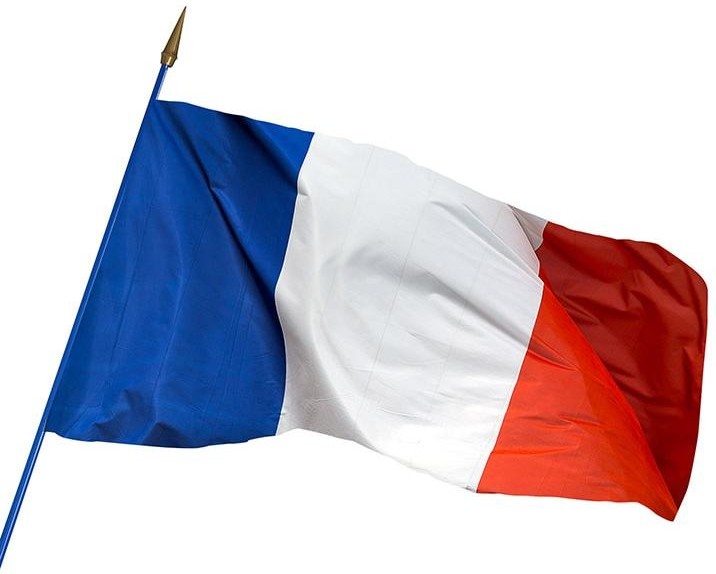 Le devise de la République françaiseLiberté, Égalité, Fraternité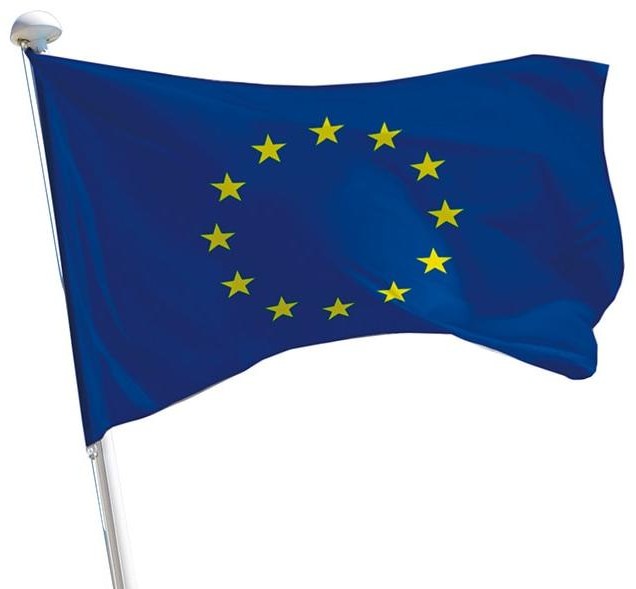 La France fait partie de l’Union Européenne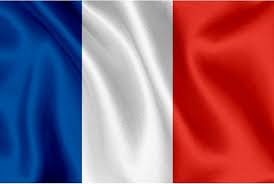 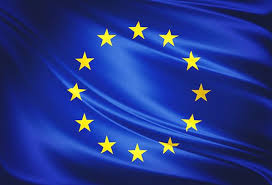 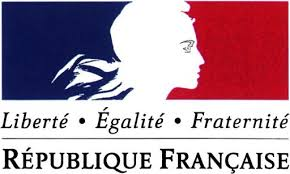 